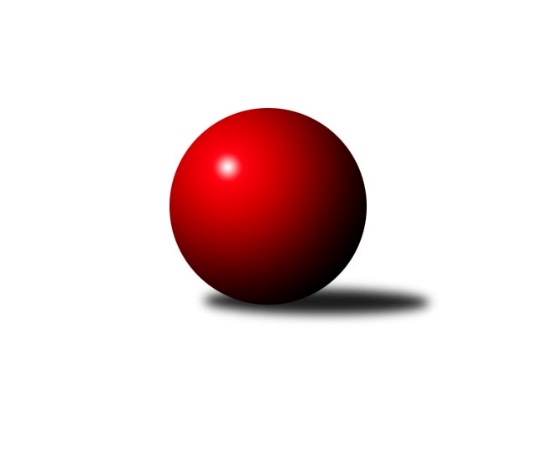 Č.11Ročník 2017/2018	24.5.2024 Krajský přebor KV 2017/2018Statistika 11. kolaTabulka družstev:		družstvo	záp	výh	rem	proh	skore	sety	průměr	body	plné	dorážka	chyby	1.	Jiskra Šabina	11	9	0	2	117 : 59 	(76.0 : 56.0)	2545	18	1769	775	43.8	2.	Jiskra Hazlov˝B˝	11	9	0	2	111 : 65 	(76.5 : 55.5)	2541	18	1742	799	35.5	3.	Slovan K.Vary˝B˝	11	8	1	2	113 : 63 	(86.0 : 46.0)	2482	17	1720	762	34.8	4.	Kuželky Aš˝B˝	11	7	0	4	101 : 75 	(70.5 : 61.5)	2519	14	1728	791	37.1	5.	Sokol Teplá	11	6	1	4	101 : 75 	(70.5 : 61.5)	2453	13	1726	727	34	6.	Lokomotiva Cheb˝C˝	11	6	0	5	85 : 91 	(60.0 : 72.0)	2386	12	1681	705	43.7	7.	TJ Lomnice˝C˝	11	5	1	5	93 : 83 	(68.5 : 63.5)	2418	11	1691	727	49.8	8.	Slavia Karlovy Vary	11	3	1	7	84 : 92 	(67.5 : 64.5)	2418	7	1693	726	42.5	9.	Lokomotiva Cheb˝D˝	11	3	1	7	71 : 105 	(62.5 : 69.5)	2318	7	1631	688	48.7	10.	SKK K.Vary˝B˝	11	3	0	8	64 : 112 	(57.0 : 75.0)	2408	6	1670	739	39	11.	SKK K.Vary˝C˝	11	2	1	8	64 : 112 	(52.0 : 80.0)	2344	5	1673	672	60.5	12.	TJ Jáchymov˝B˝	11	2	0	9	52 : 124 	(45.0 : 87.0)	2401	4	1687	714	47.4Tabulka doma:		družstvo	záp	výh	rem	proh	skore	sety	průměr	body	maximum	minimum	1.	Jiskra Šabina	7	6	0	1	79 : 33 	(49.5 : 34.5)	2439	12	2497	2377	2.	Kuželky Aš˝B˝	7	6	0	1	75 : 37 	(49.5 : 34.5)	2497	12	2608	2379	3.	Lokomotiva Cheb˝C˝	6	5	0	1	68 : 28 	(43.0 : 29.0)	2544	10	2607	2485	4.	Slovan K.Vary˝B˝	6	5	0	1	64 : 32 	(46.5 : 25.5)	2492	10	2583	2366	5.	TJ Lomnice˝C˝	6	4	1	1	61 : 35 	(43.0 : 29.0)	2411	9	2466	2359	6.	Jiskra Hazlov˝B˝	5	4	0	1	49 : 31 	(37.5 : 22.5)	2612	8	2682	2549	7.	Sokol Teplá	5	3	1	1	49 : 31 	(31.0 : 29.0)	2550	7	2616	2520	8.	Lokomotiva Cheb˝D˝	5	2	1	2	38 : 42 	(34.0 : 26.0)	2493	5	2591	2413	9.	Slavia Karlovy Vary	4	2	0	2	40 : 24 	(32.0 : 16.0)	2359	4	2563	1975	10.	SKK K.Vary˝C˝	5	2	0	3	42 : 38 	(31.5 : 28.5)	2407	4	2498	2297	11.	TJ Jáchymov˝B˝	5	2	0	3	39 : 41 	(27.5 : 32.5)	2418	4	2489	2323	12.	SKK K.Vary˝B˝	5	1	0	4	26 : 54 	(24.5 : 35.5)	2450	2	2507	2330Tabulka venku:		družstvo	záp	výh	rem	proh	skore	sety	průměr	body	maximum	minimum	1.	Jiskra Hazlov˝B˝	6	5	0	1	62 : 34 	(39.0 : 33.0)	2527	10	2618	2426	2.	Slovan K.Vary˝B˝	5	3	1	1	49 : 31 	(39.5 : 20.5)	2495	7	2565	2430	3.	Jiskra Šabina	4	3	0	1	38 : 26 	(26.5 : 21.5)	2571	6	2697	2457	4.	Sokol Teplá	6	3	0	3	52 : 44 	(39.5 : 32.5)	2433	6	2501	2387	5.	SKK K.Vary˝B˝	6	2	0	4	38 : 58 	(32.5 : 39.5)	2411	4	2510	2295	6.	Slavia Karlovy Vary	7	1	1	5	44 : 68 	(35.5 : 48.5)	2428	3	2511	2347	7.	Kuželky Aš˝B˝	4	1	0	3	26 : 38 	(21.0 : 27.0)	2527	2	2634	2402	8.	TJ Lomnice˝C˝	5	1	0	4	32 : 48 	(25.5 : 34.5)	2420	2	2511	2347	9.	Lokomotiva Cheb˝D˝	6	1	0	5	33 : 63 	(28.5 : 43.5)	2304	2	2393	2233	10.	Lokomotiva Cheb˝C˝	5	1	0	4	17 : 63 	(17.0 : 43.0)	2347	2	2447	2293	11.	SKK K.Vary˝C˝	6	0	1	5	22 : 74 	(20.5 : 51.5)	2345	1	2425	2182	12.	TJ Jáchymov˝B˝	6	0	0	6	13 : 83 	(17.5 : 54.5)	2397	0	2500	2215Tabulka podzimní části:		družstvo	záp	výh	rem	proh	skore	sety	průměr	body	doma	venku	1.	Jiskra Šabina	11	9	0	2	117 : 59 	(76.0 : 56.0)	2545	18 	6 	0 	1 	3 	0 	1	2.	Jiskra Hazlov˝B˝	11	9	0	2	111 : 65 	(76.5 : 55.5)	2541	18 	4 	0 	1 	5 	0 	1	3.	Slovan K.Vary˝B˝	11	8	1	2	113 : 63 	(86.0 : 46.0)	2482	17 	5 	0 	1 	3 	1 	1	4.	Kuželky Aš˝B˝	11	7	0	4	101 : 75 	(70.5 : 61.5)	2519	14 	6 	0 	1 	1 	0 	3	5.	Sokol Teplá	11	6	1	4	101 : 75 	(70.5 : 61.5)	2453	13 	3 	1 	1 	3 	0 	3	6.	Lokomotiva Cheb˝C˝	11	6	0	5	85 : 91 	(60.0 : 72.0)	2386	12 	5 	0 	1 	1 	0 	4	7.	TJ Lomnice˝C˝	11	5	1	5	93 : 83 	(68.5 : 63.5)	2418	11 	4 	1 	1 	1 	0 	4	8.	Slavia Karlovy Vary	11	3	1	7	84 : 92 	(67.5 : 64.5)	2418	7 	2 	0 	2 	1 	1 	5	9.	Lokomotiva Cheb˝D˝	11	3	1	7	71 : 105 	(62.5 : 69.5)	2318	7 	2 	1 	2 	1 	0 	5	10.	SKK K.Vary˝B˝	11	3	0	8	64 : 112 	(57.0 : 75.0)	2408	6 	1 	0 	4 	2 	0 	4	11.	SKK K.Vary˝C˝	11	2	1	8	64 : 112 	(52.0 : 80.0)	2344	5 	2 	0 	3 	0 	1 	5	12.	TJ Jáchymov˝B˝	11	2	0	9	52 : 124 	(45.0 : 87.0)	2401	4 	2 	0 	3 	0 	0 	6Tabulka jarní části:		družstvo	záp	výh	rem	proh	skore	sety	průměr	body	doma	venku	1.	Lokomotiva Cheb˝D˝	0	0	0	0	0 : 0 	(0.0 : 0.0)	0	0 	0 	0 	0 	0 	0 	0 	2.	TJ Jáchymov˝B˝	0	0	0	0	0 : 0 	(0.0 : 0.0)	0	0 	0 	0 	0 	0 	0 	0 	3.	SKK K.Vary˝B˝	0	0	0	0	0 : 0 	(0.0 : 0.0)	0	0 	0 	0 	0 	0 	0 	0 	4.	SKK K.Vary˝C˝	0	0	0	0	0 : 0 	(0.0 : 0.0)	0	0 	0 	0 	0 	0 	0 	0 	5.	Slavia Karlovy Vary	0	0	0	0	0 : 0 	(0.0 : 0.0)	0	0 	0 	0 	0 	0 	0 	0 	6.	Jiskra Šabina	0	0	0	0	0 : 0 	(0.0 : 0.0)	0	0 	0 	0 	0 	0 	0 	0 	7.	Jiskra Hazlov˝B˝	0	0	0	0	0 : 0 	(0.0 : 0.0)	0	0 	0 	0 	0 	0 	0 	0 	8.	Sokol Teplá	0	0	0	0	0 : 0 	(0.0 : 0.0)	0	0 	0 	0 	0 	0 	0 	0 	9.	TJ Lomnice˝C˝	0	0	0	0	0 : 0 	(0.0 : 0.0)	0	0 	0 	0 	0 	0 	0 	0 	10.	Lokomotiva Cheb˝C˝	0	0	0	0	0 : 0 	(0.0 : 0.0)	0	0 	0 	0 	0 	0 	0 	0 	11.	Slovan K.Vary˝B˝	0	0	0	0	0 : 0 	(0.0 : 0.0)	0	0 	0 	0 	0 	0 	0 	0 	12.	Kuželky Aš˝B˝	0	0	0	0	0 : 0 	(0.0 : 0.0)	0	0 	0 	0 	0 	0 	0 	0 Zisk bodů pro družstvo:		jméno hráče	družstvo	body	zápasy	v %	dílčí body	sety	v %	1.	Petr Jedlička ml. 	Kuželky Aš˝B˝ 	22	/	11	(100%)		/		(%)	2.	Martin Mojžíš 	Slavia Karlovy Vary 	18	/	10	(90%)		/		(%)	3.	Petr Haken 	Jiskra Hazlov˝B˝ 	18	/	10	(90%)		/		(%)	4.	Daniela Stašová 	Slovan K.Vary˝B˝ 	18	/	10	(90%)		/		(%)	5.	Jiří Flejšar 	TJ Lomnice˝C˝ 	18	/	11	(82%)		/		(%)	6.	Jiří Jaroš 	Lokomotiva Cheb˝D˝ 	17	/	11	(77%)		/		(%)	7.	Zdeněk Pavlík 	Slavia Karlovy Vary 	16	/	9	(89%)		/		(%)	8.	Pavel Pazdera 	SKK K.Vary˝C˝ 	16	/	10	(80%)		/		(%)	9.	Petr Lidmila 	TJ Lomnice˝C˝ 	16	/	11	(73%)		/		(%)	10.	Vladislav Urban 	Kuželky Aš˝B˝ 	15	/	11	(68%)		/		(%)	11.	Miroslava Poláčková 	Sokol Teplá 	15	/	11	(68%)		/		(%)	12.	Jana Komancová 	Jiskra Hazlov˝B˝ 	14	/	9	(78%)		/		(%)	13.	Michael Wittwar 	Jiskra Hazlov˝B˝ 	14	/	9	(78%)		/		(%)	14.	Václav Zeman 	SKK K.Vary˝B˝ 	14	/	10	(70%)		/		(%)	15.	Petr Bohmann 	Jiskra Hazlov˝B˝ 	14	/	10	(70%)		/		(%)	16.	Radek Cimbala 	Slavia Karlovy Vary 	14	/	11	(64%)		/		(%)	17.	Václav Čechura 	SKK K.Vary˝B˝ 	14	/	11	(64%)		/		(%)	18.	Jaromír Černý 	Jiskra Šabina 	14	/	11	(64%)		/		(%)	19.	Eduard Seidl 	Jiskra Šabina 	13	/	10	(65%)		/		(%)	20.	Pavel Kučera 	Jiskra Šabina 	12	/	8	(75%)		/		(%)	21.	Stanislav Pelc 	TJ Jáchymov˝B˝ 	12	/	8	(75%)		/		(%)	22.	Jaromír Valenta 	Sokol Teplá 	12	/	10	(60%)		/		(%)	23.	Miroslav Budil 	Lokomotiva Cheb˝C˝ 	12	/	10	(60%)		/		(%)	24.	Pavel Feksa 	Lokomotiva Cheb˝D˝ 	12	/	10	(60%)		/		(%)	25.	Petr Málek 	Lokomotiva Cheb˝C˝ 	12	/	10	(60%)		/		(%)	26.	Jan Mandák 	Sokol Teplá 	12	/	11	(55%)		/		(%)	27.	Miroslav Pešťák 	Sokol Teplá 	12	/	11	(55%)		/		(%)	28.	Vítězslav Vodehnal 	SKK K.Vary˝B˝ 	12	/	11	(55%)		/		(%)	29.	František Průša 	Slovan K.Vary˝B˝ 	10	/	5	(100%)		/		(%)	30.	Miroslav Handšuh 	Slovan K.Vary˝B˝ 	10	/	8	(63%)		/		(%)	31.	Zdeňka Zmeškalová 	Slovan K.Vary˝B˝ 	10	/	8	(63%)		/		(%)	32.	Pavel Schubert 	Lokomotiva Cheb˝D˝ 	10	/	9	(56%)		/		(%)	33.	Lubomír Hromada 	TJ Lomnice˝C˝ 	10	/	9	(56%)		/		(%)	34.	Roman Bláha 	Jiskra Šabina 	10	/	10	(50%)		/		(%)	35.	Jiří Velek 	Sokol Teplá 	10	/	10	(50%)		/		(%)	36.	Václav Veselý 	Kuželky Aš˝B˝ 	10	/	10	(50%)		/		(%)	37.	Johannes Luster 	Slovan K.Vary˝B˝ 	10	/	11	(45%)		/		(%)	38.	Helena Gladavská 	Lokomotiva Cheb˝D˝ 	10	/	11	(45%)		/		(%)	39.	Vladimír Veselý st.	Kuželky Aš˝B˝ 	10	/	11	(45%)		/		(%)	40.	Miroslav Špaček 	SKK K.Vary˝C˝ 	10	/	11	(45%)		/		(%)	41.	Luboš Axamský 	Sokol Teplá 	8	/	5	(80%)		/		(%)	42.	František Seidl 	Jiskra Šabina 	8	/	5	(80%)		/		(%)	43.	Zdeněk Chmel 	Slavia Karlovy Vary 	8	/	7	(57%)		/		(%)	44.	Tomáš Beck ml. ml.	Slovan K.Vary˝B˝ 	8	/	8	(50%)		/		(%)	45.	Jiří Beneš ml. ml.	Jiskra Šabina 	8	/	9	(44%)		/		(%)	46.	Libor Kupka 	SKK K.Vary˝C˝ 	8	/	9	(44%)		/		(%)	47.	Vladimír Lukeš 	TJ Jáchymov˝B˝ 	8	/	9	(44%)		/		(%)	48.	Jiří Gabriško 	SKK K.Vary˝C˝ 	8	/	11	(36%)		/		(%)	49.	Dagmar Jedličková 	Kuželky Aš˝B˝ 	8	/	11	(36%)		/		(%)	50.	Ondřej Černohous 	Slavia Karlovy Vary 	8	/	11	(36%)		/		(%)	51.	Vladimír Maxa 	TJ Jáchymov˝B˝ 	7	/	9	(39%)		/		(%)	52.	Petr Beseda 	Slovan K.Vary˝B˝ 	6	/	5	(60%)		/		(%)	53.	Gerhard Brandl 	Jiskra Šabina 	6	/	5	(60%)		/		(%)	54.	Štefan Mrenica 	TJ Jáchymov˝B˝ 	6	/	5	(60%)		/		(%)	55.	Jiří Beneš 	Jiskra Šabina 	6	/	5	(60%)		/		(%)	56.	Ladislav Martínek 	TJ Jáchymov˝B˝ 	6	/	6	(50%)		/		(%)	57.	Josef Volf 	TJ Lomnice˝C˝ 	6	/	8	(38%)		/		(%)	58.	Vladimír Krýsl 	Lokomotiva Cheb˝C˝ 	6	/	8	(38%)		/		(%)	59.	Daniel Hussar 	Lokomotiva Cheb˝D˝ 	6	/	9	(33%)		/		(%)	60.	Jana Hamrová 	Lokomotiva Cheb˝C˝ 	6	/	10	(30%)		/		(%)	61.	Eva Nováčková 	Lokomotiva Cheb˝C˝ 	6	/	10	(30%)		/		(%)	62.	Václav Šnajdr 	SKK K.Vary˝C˝ 	6	/	11	(27%)		/		(%)	63.	Pavel Repčik 	Jiskra Hazlov˝B˝ 	5	/	10	(25%)		/		(%)	64.	Tomáš Seidl 	Jiskra Šabina 	4	/	2	(100%)		/		(%)	65.	Rudolf Schmmer 	TJ Lomnice˝C˝ 	4	/	2	(100%)		/		(%)	66.	Václav Mašek 	Kuželky Aš˝B˝ 	4	/	3	(67%)		/		(%)	67.	Růžena Kovačíková 	TJ Lomnice˝C˝ 	4	/	3	(67%)		/		(%)	68.	Jiří Kočan 	SKK K.Vary˝B˝ 	4	/	5	(40%)		/		(%)	69.	Miroslava Boková 	Sokol Teplá 	4	/	5	(40%)		/		(%)	70.	Zdeněk Loveček 	SKK K.Vary˝B˝ 	4	/	7	(29%)		/		(%)	71.	Andrea Špačková 	Jiskra Hazlov˝B˝ 	4	/	7	(29%)		/		(%)	72.	František Mazák ml. ml.	Kuželky Aš˝B˝ 	4	/	8	(25%)		/		(%)	73.	Kamil Bláha 	Jiskra Hazlov˝B˝ 	4	/	9	(22%)		/		(%)	74.	Vladimír Černohous 	Slavia Karlovy Vary 	4	/	9	(22%)		/		(%)	75.	Pavel Pokorný 	Lokomotiva Cheb˝C˝ 	4	/	9	(22%)		/		(%)	76.	Bohumil Vyleťal 	Lokomotiva Cheb˝C˝ 	3	/	2	(75%)		/		(%)	77.	Marcel Toužimský 	Slovan K.Vary˝B˝ 	3	/	3	(50%)		/		(%)	78.	Petr Janda 	TJ Lomnice˝C˝ 	3	/	3	(50%)		/		(%)	79.	Jiří Šeda 	TJ Jáchymov˝B˝ 	3	/	6	(25%)		/		(%)	80.	Jan Bartoš 	Jiskra Hazlov˝B˝ 	2	/	1	(100%)		/		(%)	81.	Pavel Přerost 	TJ Lomnice˝C˝ 	2	/	1	(100%)		/		(%)	82.	Adolf Klepáček 	Lokomotiva Cheb˝D˝ 	2	/	2	(50%)		/		(%)	83.	Michaela Čejková 	Slovan K.Vary˝B˝ 	2	/	2	(50%)		/		(%)	84.	Jiří Mitáček st.	SKK K.Vary˝C˝ 	2	/	3	(33%)		/		(%)	85.	Albert Kupčík 	TJ Lomnice˝C˝ 	2	/	3	(33%)		/		(%)	86.	Robert Žalud 	Slovan K.Vary˝B˝ 	2	/	3	(33%)		/		(%)	87.	Petr Kocifaj 	TJ Jáchymov˝B˝ 	2	/	5	(20%)		/		(%)	88.	Štefan Cimbala 	Slavia Karlovy Vary 	2	/	6	(17%)		/		(%)	89.	Josef Zvěřina 	TJ Lomnice˝C˝ 	2	/	9	(11%)		/		(%)	90.	Martina Sobotková 	SKK K.Vary˝B˝ 	2	/	10	(10%)		/		(%)	91.	Jan Adam 	Lokomotiva Cheb˝D˝ 	2	/	10	(10%)		/		(%)	92.	Blanka Pešková 	SKK K.Vary˝B˝ 	2	/	11	(9%)		/		(%)	93.	Blanka Martinková 	SKK K.Vary˝C˝ 	2	/	11	(9%)		/		(%)	94.	Josef Vančo 	SKK K.Vary˝B˝ 	0	/	1	(0%)		/		(%)	95.	Jiří Matoušek 	Lokomotiva Cheb˝D˝ 	0	/	1	(0%)		/		(%)	96.	Antonín Tóth 	TJ Jáchymov˝B˝ 	0	/	1	(0%)		/		(%)	97.	Hedvika Besedová 	Slovan K.Vary˝B˝ 	0	/	1	(0%)		/		(%)	98.	Jana Lukášková 	Sokol Teplá 	0	/	1	(0%)		/		(%)	99.	Štěpán Pilnáček 	Slavia Karlovy Vary 	0	/	1	(0%)		/		(%)	100.	Radek Cholopok 	TJ Lomnice˝C˝ 	0	/	1	(0%)		/		(%)	101.	Jitka Laudátová 	Kuželky Aš˝B˝ 	0	/	1	(0%)		/		(%)	102.	Ivan Rambousek 	Lokomotiva Cheb˝D˝ 	0	/	1	(0%)		/		(%)	103.	Rostislav Milota 	Sokol Teplá 	0	/	2	(0%)		/		(%)	104.	Andrea Ječmenová 	TJ Lomnice˝C˝ 	0	/	2	(0%)		/		(%)	105.	Michal Hric 	Lokomotiva Cheb˝D˝ 	0	/	3	(0%)		/		(%)	106.	Hana Makarová 	TJ Jáchymov˝B˝ 	0	/	3	(0%)		/		(%)	107.	Vlastimil Čegan 	TJ Jáchymov˝B˝ 	0	/	8	(0%)		/		(%)Průměry na kuželnách:		kuželna	průměr	plné	dorážka	chyby	výkon na hráče	1.	Hazlov, 1-4	2573	1766	806	43.7	(428.9)	2.	Sokol Teplá, 1-4	2522	1736	786	32.9	(420.5)	3.	Lokomotiva Cheb, 1-2	2503	1732	770	39.3	(417.2)	4.	Kuželky Aš, 1-4	2445	1690	755	45.3	(407.6)	5.	Karlovy Vary, 1-4	2443	1715	728	43.4	(407.3)	6.	Jáchymov, 1-2	2428	1690	738	42.8	(404.8)	7.	TJ Šabina, 1-2	2400	1686	714	49.5	(400.1)	8.	Lomnice, 1-4	2377	1686	691	56.7	(396.3)	9.	Hotel Nautilus Chodov, 1-2	2349	1624	724	38.8	(391.6)Nejlepší výkony na kuželnách:Hazlov, 1-4Jiskra Šabina	2697	11. kolo	Petr Jedlička ml. 	Kuželky Aš˝B˝	497	1. koloJiskra Hazlov˝B˝	2682	11. kolo	Petr Haken 	Jiskra Hazlov˝B˝	486	11. koloJiskra Hazlov˝B˝	2649	1. kolo	Michael Wittwar 	Jiskra Hazlov˝B˝	477	5. koloKuželky Aš˝B˝	2634	1. kolo	Michael Wittwar 	Jiskra Hazlov˝B˝	474	1. koloJiskra Hazlov˝B˝	2596	3. kolo	Pavel Kučera 	Jiskra Šabina	472	11. koloJiskra Hazlov˝B˝	2586	8. kolo	Roman Bláha 	Jiskra Šabina	468	11. koloJiskra Hazlov˝B˝	2549	5. kolo	Petr Haken 	Jiskra Hazlov˝B˝	466	1. koloTJ Jáchymov˝B˝	2500	8. kolo	Eduard Seidl 	Jiskra Šabina	461	11. koloLokomotiva Cheb˝C˝	2447	3. kolo	Kamil Bláha 	Jiskra Hazlov˝B˝	461	1. koloSKK K.Vary˝C˝	2395	5. kolo	Jana Komancová 	Jiskra Hazlov˝B˝	458	8. koloSokol Teplá, 1-4Sokol Teplá	2616	4. kolo	Jaromír Valenta 	Sokol Teplá	486	4. koloSokol Teplá	2565	2. kolo	Jaromír Valenta 	Sokol Teplá	480	2. koloSlovan K.Vary˝B˝	2563	8. kolo	Radek Cimbala 	Slavia Karlovy Vary	463	6. koloJiskra Hazlov˝B˝	2546	4. kolo	Petr Haken 	Jiskra Hazlov˝B˝	454	4. koloSokol Teplá	2530	8. kolo	Martin Mojžíš 	Slavia Karlovy Vary	453	6. koloSokol Teplá	2521	11. kolo	Miroslava Boková 	Sokol Teplá	450	8. koloSokol Teplá	2520	6. kolo	Luboš Axamský 	Sokol Teplá	449	11. koloTJ Lomnice˝C˝	2511	11. kolo	Petr Beseda 	Slovan K.Vary˝B˝	449	8. koloSlavia Karlovy Vary	2488	6. kolo	Jiří Velek 	Sokol Teplá	448	4. koloSKK K.Vary˝C˝	2369	2. kolo	Miroslav Handšuh 	Slovan K.Vary˝B˝	446	8. koloLokomotiva Cheb, 1-2Jiskra Hazlov˝B˝	2618	7. kolo	Miroslav Budil 	Lokomotiva Cheb˝C˝	499	10. koloLokomotiva Cheb˝C˝	2607	2. kolo	Miroslav Budil 	Lokomotiva Cheb˝C˝	490	11. koloLokomotiva Cheb˝D˝	2591	9. kolo	Miroslav Budil 	Lokomotiva Cheb˝C˝	481	2. koloLokomotiva Cheb˝C˝	2555	6. kolo	Jiří Jaroš 	Lokomotiva Cheb˝D˝	472	9. koloLokomotiva Cheb˝C˝	2551	10. kolo	Petr Jedlička ml. 	Kuželky Aš˝B˝	471	8. koloLokomotiva Cheb˝C˝	2522	11. kolo	Michael Wittwar 	Jiskra Hazlov˝B˝	465	7. koloLokomotiva Cheb˝D˝	2512	7. kolo	Petr Haken 	Jiskra Hazlov˝B˝	463	7. koloSKK K.Vary˝B˝	2510	2. kolo	Miroslav Budil 	Lokomotiva Cheb˝C˝	462	8. koloKuželky Aš˝B˝	2508	8. kolo	Helena Gladavská 	Lokomotiva Cheb˝D˝	459	9. koloSokol Teplá	2501	1. kolo	Miroslav Budil 	Lokomotiva Cheb˝C˝	458	6. koloKuželky Aš, 1-4Jiskra Šabina	2643	4. kolo	Petr Jedlička ml. 	Kuželky Aš˝B˝	504	3. koloKuželky Aš˝B˝	2608	2. kolo	Petr Jedlička ml. 	Kuželky Aš˝B˝	469	7. koloKuželky Aš˝B˝	2539	3. kolo	Petr Jedlička ml. 	Kuželky Aš˝B˝	466	9. koloKuželky Aš˝B˝	2532	6. kolo	Petr Jedlička ml. 	Kuželky Aš˝B˝	465	6. koloKuželky Aš˝B˝	2506	7. kolo	Radek Cimbala 	Slavia Karlovy Vary	464	3. koloKuželky Aš˝B˝	2481	4. kolo	Pavel Kučera 	Jiskra Šabina	462	4. koloSlavia Karlovy Vary	2479	3. kolo	Petr Jedlička ml. 	Kuželky Aš˝B˝	461	4. koloKuželky Aš˝B˝	2431	9. kolo	Václav Mašek 	Kuželky Aš˝B˝	460	2. koloTJ Lomnice˝C˝	2410	7. kolo	Jaromír Černý 	Jiskra Šabina	452	4. koloSokol Teplá	2387	9. kolo	Vladislav Urban 	Kuželky Aš˝B˝	450	2. koloKarlovy Vary, 1-4Jiskra Hazlov˝B˝	2588	10. kolo	Johannes Luster 	Slovan K.Vary˝B˝	483	7. koloSlovan K.Vary˝B˝	2583	7. kolo	Petr Haken 	Jiskra Hazlov˝B˝	483	10. koloSlovan K.Vary˝B˝	2568	10. kolo	Václav Čechura 	SKK K.Vary˝B˝	468	8. koloSlovan K.Vary˝B˝	2565	11. kolo	Pavel Kučera 	Jiskra Šabina	462	8. koloJiskra Hazlov˝B˝	2550	6. kolo	Václav Čechura 	SKK K.Vary˝B˝	457	11. koloSlovan K.Vary˝B˝	2544	9. kolo	Michael Wittwar 	Jiskra Hazlov˝B˝	455	6. koloSlavia Karlovy Vary	2511	8. kolo	Miroslav Handšuh 	Slovan K.Vary˝B˝	453	2. koloSKK K.Vary˝B˝	2507	8. kolo	Petr Jedlička ml. 	Kuželky Aš˝B˝	452	5. koloSKK K.Vary˝C˝	2498	11. kolo	Tomáš Beck ml. ml.	Slovan K.Vary˝B˝	451	9. koloSlovan K.Vary˝B˝	2489	5. kolo	Václav Zeman 	SKK K.Vary˝B˝	451	4. koloJáchymov, 1-2TJ Jáchymov˝B˝	2489	11. kolo	Robert Žalud 	Slovan K.Vary˝B˝	449	1. koloTJ Jáchymov˝B˝	2466	3. kolo	Petr Lidmila 	TJ Lomnice˝C˝	442	3. koloSlovan K.Vary˝B˝	2464	1. kolo	Václav Zeman 	SKK K.Vary˝B˝	442	7. koloSKK K.Vary˝B˝	2455	7. kolo	Štefan Mrenica 	TJ Jáchymov˝B˝	438	11. koloTJ Lomnice˝C˝	2434	3. kolo	Petr Beseda 	Slovan K.Vary˝B˝	436	1. koloTJ Jáchymov˝B˝	2431	7. kolo	Ladislav Martínek 	TJ Jáchymov˝B˝	435	3. koloSlavia Karlovy Vary	2427	11. kolo	Ladislav Martínek 	TJ Jáchymov˝B˝	432	5. koloSokol Teplá	2416	5. kolo	Vítězslav Vodehnal 	SKK K.Vary˝B˝	432	7. koloTJ Jáchymov˝B˝	2383	1. kolo	Vladimír Maxa 	TJ Jáchymov˝B˝	429	11. koloTJ Jáchymov˝B˝	2323	5. kolo	Vladimír Lukeš 	TJ Jáchymov˝B˝	426	1. koloTJ Šabina, 1-2Jiskra Šabina	2497	9. kolo	Pavel Kučera 	Jiskra Šabina	456	9. koloJiskra Šabina	2460	3. kolo	Roman Bláha 	Jiskra Šabina	450	3. koloJiskra Šabina	2456	10. kolo	Pavel Přerost 	TJ Lomnice˝C˝	448	5. koloJiskra Šabina	2449	2. kolo	Jaromír Černý 	Jiskra Šabina	441	7. koloJiskra Šabina	2441	7. kolo	Jaromír Černý 	Jiskra Šabina	440	2. koloSlovan K.Vary˝B˝	2430	3. kolo	Petr Beseda 	Slovan K.Vary˝B˝	439	3. koloSokol Teplá	2405	7. kolo	Rudolf Schmmer 	TJ Lomnice˝C˝	433	5. koloTJ Jáchymov˝B˝	2401	10. kolo	Eduard Seidl 	Jiskra Šabina	433	9. koloTJ Lomnice˝C˝	2398	5. kolo	Miroslav Pešťák 	Sokol Teplá	431	7. koloJiskra Šabina	2390	1. kolo	Eduard Seidl 	Jiskra Šabina	429	2. koloLomnice, 1-4Jiskra Hazlov˝B˝	2477	2. kolo	Jiří Flejšar 	TJ Lomnice˝C˝	458	6. koloTJ Lomnice˝C˝	2466	6. kolo	Helena Gladavská 	Lokomotiva Cheb˝D˝	447	8. koloTJ Lomnice˝C˝	2464	9. kolo	Jana Komancová 	Jiskra Hazlov˝B˝	437	2. koloSlovan K.Vary˝B˝	2452	6. kolo	Petr Lidmila 	TJ Lomnice˝C˝	437	2. koloTJ Lomnice˝C˝	2403	2. kolo	Michael Wittwar 	Jiskra Hazlov˝B˝	433	2. koloTJ Lomnice˝C˝	2387	10. kolo	Zdeňka Zmeškalová 	Slovan K.Vary˝B˝	426	6. koloTJ Lomnice˝C˝	2386	8. kolo	Jiří Flejšar 	TJ Lomnice˝C˝	425	8. koloTJ Lomnice˝C˝	2359	4. kolo	Jiří Jaroš 	Lokomotiva Cheb˝D˝	425	8. koloSlavia Karlovy Vary	2347	4. kolo	Lubomír Hromada 	TJ Lomnice˝C˝	424	9. koloLokomotiva Cheb˝D˝	2316	8. kolo	Petr Lidmila 	TJ Lomnice˝C˝	423	4. koloHotel Nautilus Chodov, 1-2Slavia Karlovy Vary	2563	7. kolo	Zdeněk Pavlík 	Slavia Karlovy Vary	454	7. koloSlavia Karlovy Vary	2485	5. kolo	Radek Cimbala 	Slavia Karlovy Vary	453	7. koloJiskra Hazlov˝B˝	2426	9. kolo	Pavel Repčik 	Jiskra Hazlov˝B˝	445	9. koloSlavia Karlovy Vary	2412	9. kolo	Martin Mojžíš 	Slavia Karlovy Vary	443	7. koloLokomotiva Cheb˝D˝	2346	10. kolo	Zdeněk Chmel 	Slavia Karlovy Vary	433	5. koloLokomotiva Cheb˝C˝	2304	5. kolo	Adolf Klepáček 	Lokomotiva Cheb˝D˝	431	10. koloSKK K.Vary˝C˝	2286	7. kolo	Martin Mojžíš 	Slavia Karlovy Vary	425	5. koloSlavia Karlovy Vary	1975	10. kolo	Martin Mojžíš 	Slavia Karlovy Vary	424	9. kolo		. kolo	Radek Cimbala 	Slavia Karlovy Vary	421	10. kolo		. kolo	Václav Šnajdr 	SKK K.Vary˝C˝	421	7. koloČetnost výsledků:	9.0 : 7.0	2x	8.0 : 8.0	3x	6.0 : 10.0	10x	4.0 : 12.0	6x	3.0 : 13.0	1x	2.0 : 14.0	4x	16.0 : 0.0	5x	14.0 : 2.0	10x	13.0 : 3.0	1x	12.0 : 4.0	9x	11.0 : 5.0	2x	10.0 : 6.0	13x